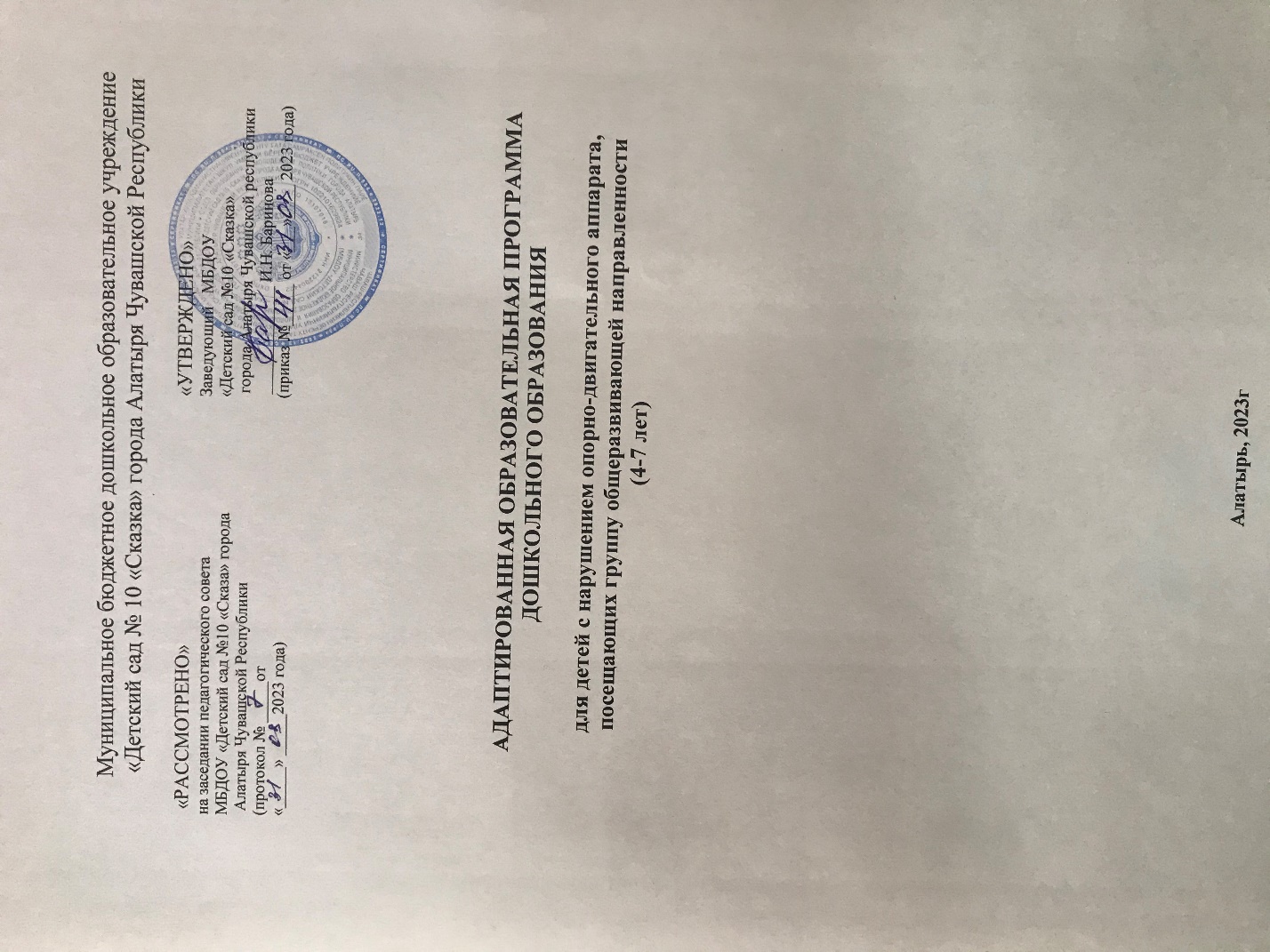 Муниципальное бюджетное дошкольное образовательное учреждение«Детский сад № 10 «Сказка» города Алатыря Чувашской РеспубликиАДАПТИРОВАННАЯ ОБРАЗОВАТЕЛЬНАЯ ПРОГРАММАДОШКОЛЬНОГО ОБРАЗОВАНИЯдля детей с нарушением опорно-двигательного аппарата, посещающих группу общеразвивающей направленности(4-7 лет)Алатырь, 2023гСОДЕРЖАНИЕ1. ЦЕЛЕВОЙ РАЗДЕЛПояснительная запискаАдаптированная образовательная программа (далее – Программа) сформирована в соответствии с принципами и подходами, определенными федеральным государственным образовательным стандартам дошкольного образования – ФГОС ДО. Программа предназначена для Бурмистровой Владиславы, которая по заключению ТПМПК имеет особенности в физическом развитии (ребенок-инвалид) и воспитывается в группе общеразвивающей направленности в соответствии с образовательной программой дошкольного образования, адаптированной для дошкольника с учетом особенностей её психофизического развития, индивидуальных возможностей, обеспечивающей коррекцию нарушений развития и социальную адаптацию воспитанника с ограниченными возможностями здоровья.Программа содержит материал для организации коррекционно-развивающей деятельности в средней, старшей, подготовительной группе МБДОУ «Детский сад № 10 «Сказка».Программа разработана с учетом концептуальных положений общей и коррекционной педагогики, педагогической и специальной психологии. Программой предусматривается разностороннее развитие ребенка, с учетом психофизиологических особенностей ребенка в соответствии с операционально - деятельностными возможностями ребенка,  осуществлением лечебно-профилактического режима, ограничением физической нагрузки по рекомендациям врача-невролога, с использованием разнообразных форм работы для профилактики переутомления, дозирование нагрузки и щадящий режим.Программа включает следующие образовательные области:- социально-коммуникативное развитие;- познавательное развитие;- речевое развитие;- художественно-эстетическое развитие;- физическое развитие.1.1.1. Цели и задачи ПрограммыЦель реализации Программы – проектирование модели коррекционно-развивающей психолого-педагогической работы, максимально обеспечивающей создание условий для развития ребенка с НОДА, его позитивной социализации, личностного развития, развития инициативы и творческих способностей на основе сотрудничества с взрослыми и сверстниками в соответствии с возрастом.Задачи Программы:- способствовать общему развитию дошкольника с НОДА, коррекции его психофизического развития, подготовке их к обучению в школе;- создать благоприятные условия для развития детей в соответствии с их возрастными и индивидуальными особенностями и склонностями;- обеспечить развитие способностей и творческого потенциала ребенка как субъекта отношений с самим собой, с другими детьми, взрослыми и миром;- способствовать объединению обучения и воспитания в целостный образовательный процесс.1.1.2. Принципы и подходы к формированию ПрограммыВ соответствии со Стандартом Программа построена на следующих принципах:Общие принципы и подходы к формированию программ:поддержка разнообразия детства;сохранение уникальности и самоценности детства как важного этапа в общем развитии человека;позитивная социализация ребенка;личностно-развивающий и гуманистический характер взаимодействия взрослых и родителей (законных представителей), педагогических и иных работников Организации) и детей;содействие и сотрудничество детей и взрослых, признание ребенка полноценным участником (субъектом) образовательных отношений;сотрудничество Организации с семьей;возрастная адекватность образования. Этот принцип предполагает подбор педагогом содержания и методов дошкольного образования в соответствии с возрастными особенностями детей. Специфические принципы и подходы к формированию программ:сетевое взаимодействие с организациями социализации, образования, охраны здоровья и другими партнерами, которые могут внести вклад в развитие и образование детей, а также использование ресурсов местного сообщества и вариативных программ дополнительного образования детей для обогащения детского развития. Программа предполагает, что Организация устанавливает партнерские отношения не только с семьями детей, но и с другими организациями и лицами, которые могут способствовать удовлетворению особых образовательных потребностей детей с НОДА, оказанию психолого-педагогической и/или медицинской поддержки в случае необходимости (Центр психолого-педагогической, медицинской и социальной помощи, профильные медицинские центры, неврологические и ортопедические клиники). индивидуализация дошкольного образования детей с НОДА предполагает такое построение образовательной деятельности, которое открывает возможности для индивидуализации образовательного процесса, появления индивидуальной траектории развития каждого ребенка с характерными для данного ребенка спецификой и скоростью, учитывающей его интересы, мотивы, способности и психофизические особенности. развивающее вариативное образование. Этот принцип предполагает, что образовательное содержание предлагается ребенку через разные виды деятельности с учетом зон актуального и ближайшего развития ребенка (Л.С. Выготский), что способствует развитию, расширению как явных, так и потенциальных возможностей ребенка.полнота содержания и интеграция отдельных образовательных областей. В соответствии со Стандартом Программа предполагает всестороннее социально-коммуникативное, познавательное, речевое, художественно-эстетическое и физическое развитие детей посредством различных видов детской активности. Деление Программы на образовательные области не означает, что каждая образовательная область осваивается ребенком отдельно, в форме изолированных занятий по модели школьных предметов. Между отдельными разделами Программы существуют многообразные взаимосвязи: познавательное развитие детей с НОДА тесно связано с двигательным, речевым и социально-коммуникативным, художественно-эстетическое – с познавательным и речевым и т.п. Содержание образовательной деятельности в каждой области тесно связано с другими областями. Такая организация образовательного процесса соответствует особенностям развития детей с НОДА раннего и дошкольного возраста.инвариантность ценностей и целей при вариативности средств реализации и достижения целей Программы. Стандарт и Программа задают инвариантные ценности и ориентиры, с учетом которых Организация должна разработать свою адаптированную основную образовательную программу. При этом за Организацией остаётся право выбора способов их достижения, выбора образовательных программ, учитывающих разнородность состава групп воспитанников, их психофизических особенностей, запросов родителей (законных представителей).1.1.3. Значимые для разработки и реализации Программы характеристикиПонятие «нарушения опорно-двигательного аппарата» носит собирательный характер и включает в себя двигательные расстройства, имеющие органическое центральное или периферическое происхождение. Владислава имеет двигательные нарушения средней тяжести – она передвигается самостоятельно (частично), владеет навыками самообслуживания (частично). Она имеет психическое развитие, близкое к нормальному.Владислава относится ко второй категории (с ортопедическим характером двигательных расстройств) с преимущественным поражением опорно-двигательного аппарата не неврологического характера. Она не имеет выраженных нарушений интеллектуального развития. Несколько замедлен общий темп психического развития и частично нарушены отдельные корковые функции, особенно зрительно-пространственные представления. У Владиславы отмечаются отклонения в развитии речи. Нарушены компоненты речевой функциональной системы: лексика, грамматика, фонематические процессы и звукопроизношение. Всё это требует целенаправленного логопедического воздействия. Так же нуждается в психологической поддержке из-за проблем в социально-личностном развитии.  Так как Владислава не имеет выраженных нарушений интеллектуального развития, то её возрастные особенности ничем кардинальным не отличаются от возрастных особенностей детей общеразвивающей групп.Таким образом, разработанная МБДОУ «Детский сад № 10 «Сказка» в соответствии с ФГОС ДО «Программа» направлена на:- охрану и укрепление здоровья воспитанника, его всестороннее (физическое, социально-коммуникативное, познавательное, речевое и художественно-эстетическое) развитие, коррекцию нарушений ОДА (при необходимости);- обеспечение равных возможностей для полноценного развития ребенка в период дошкольного детства независимо от особенностей в физическом развитии;- раскрытие потенциальных возможностей ребенка через осуществление индивидуального и дифференцированного подхода в организации всех форм образовательной деятельности и формирование уровня готовности к школе;- использование адекватной возрастным, типологическим и индивидуальным возможностям детей с НОДА модели образовательного процесса, основанной на реализации деятельностного и онтогенетического принципов, принципа единства диагностики, коррекции и развития;- реализацию преемственности содержания общеобразовательных программ дошкольного и начального общего образования;- обеспечение психолого-педагогической поддержки семьи и повышение компетентности родителей (законных представителей) в вопросах развития и образования, охраны и укрепление здоровья детей.Целенаправленная и последовательная работа по всем направлениям развития детей с особенностями в физическом развитии в дошкольной образовательной организации обеспечивается целостным содержанием Программы.1.2. Планируемые результаты освоения Программы1.2.1. Целевые ориентиры освоения «Программы» детьми младшего дошкольного возраста с НОДАК трем годам ребенок: - интересуется окружающими предметами, активно действует с ними, исследует их свойства, экспериментирует; знает назначение бытовых предметов и умеет пользоваться ими (совершает предметные действия); - стремится к общению со взрослыми, активно подражает им в движениях и действиях, - понимает речь, знает названия окружающих предметов и игрушек; - проявляет интерес к сверстникам, наблюдая за их действиями и подражает, им; - проявляет самостоятельность в бытовых и игровых действиях, стремится достичь результата своих действий; - владеет простейшими навыками самообслуживания; - стремится повторять за взрослым предложения из 2-х-3-х слов, двустишия, может обращаться с вопросами и просьбами, - любит слушать стихи, песни, короткие сказки, рассматривать картинки, вступает в контакт с детьми и взрослыми; - охотно включается в продуктивные виды деятельности (изобразительную деятельность, конструирование и др.) с учетом имеющихся ограничений манипулятивных функций; - показывает по словесной инструкции и может назвать два-четыре основных цвета и две-три формы; - двигается с учетом имеющихся ограничений.1.3. Развивающее оценивание качества образовательной деятельности по ПрограммеОценивание качества образовательной деятельности, осуществляемой Организацией по Программе, представляет собой важную составную часть данной образовательной деятельности, направленную на ее усовершенствование.Концептуальные основания такой оценки определяются требованиями Федерального закона «Об образовании в Российской Федерации», а также ФГОС дошкольного образования, в котором определены государственные гарантии качества образования.Оценивание качества, т. е. оценивание соответствия образовательной деятельности, реализуемой Организацией, заданным требованиям ФГОС и Программы в дошкольном образовании детей с НОДА направлено в первую очередь на оценивание созданных Организацией условий в процессе образовательной деятельности.Система оценки образовательной деятельности, предусмотренная Программой, предполагает оценивание качества условий образовательной деятельности, обеспечиваемых Организаций, включая психолого-педагогические, кадровые, материально-технические, финансовые, информационно-методические, управление Организацией и т. д.Программой не предусматривается оценивание качества образовательной деятельности Организации на основе достижения детьми с НОДА планируемых результатов освоения Программы.Целевые ориентиры, представленные в Программе:- не подлежат непосредственной оценке;- не являются непосредственным основанием оценки как итогового, так и промежуточного уровня развития детей с НОДА;- не являются основанием для их формального сравнения с реальными достижениями детей с НОДА;- не являются основойобъективной оценки соответствия, установленным требованиям образовательной деятельности и подготовки детей;- не являются непосредственным основанием при оценке качества образования.Степень реального развития обозначенных целевых ориентиров и способности ребенка их проявлять к моменту перехода на следующий уровень образования могут существенно варьировать у разных детей в силу различий в условиях жизни и индивидуальных особенностей развития конкретного ребенка.Программа строится на основе общих закономерностей развития личности детей дошкольного возраста с НОДА с учетом сенситивных периодов в развитии.Дети с различными недостатками в физическом и/или психическом развитии могут иметь качественно неоднородные уровни двигательного, речевого, познавательного и социального развития личности. Поэтому целевые ориентиры основной образовательной программы Организации, реализуемой с участием детей с ОВЗ, должны учитывать не только возраст ребенка, но и уровень развития его личности, степень выраженности различных нарушений, а также индивидуально-типологические особенности развития ребенка.Программой предусмотрена система мониторинга динамики развития детей, динамики их образовательных достижений, основанная на методе наблюдения и включающая:педагогические наблюдения, педагогическую диагностику, связанную с оценкой эффективности педагогических действий с целью их дальнейшей оптимизации;детские портфолио, фиксирующие достижения ребенка в ходе образовательной деятельности;карты развития ребенка с НОДА;различные шкалы индивидуального развития ребенка с НОДА.Программой предусмотрены следующие уровни системы оценки качества:- диагностика развития ребенка раннего и дошкольного возраста с НОДА, используемая как профессиональный инструмент педагога с целью получения обратной связи от собственных педагогических действий и планирования дальнейшей индивидуальной работы с детьми с НОДА по Программе;- внутренняя оценка, самооценка Организации;- внешняя оценка Организации, в том числе независимая профессиональная и общественная оценка.Сроки проведения и цели образовательного мониторинга:Методы мониторинга: наблюдения за ребенком; беседы с родителями; сбор анамнеза из медицинских карт ребенка; дидактические игры, диагностические и тестовые задания;Диагностический инструментарий:диагностические задания (дидактические игры)диагностические карты Используемые источники:Психолого-педагогическая диагностика развития детей дошкольного возраста / Под ред. Е.А. Стребелевой. – М., 2010Психолого-педагогическая диагностика/ Под ред. И.Ю. Левченко, С.Д. Забрамной.- М., 2003Система оценки:1 балл - ребёнок не может выполнить все предложенные задания, помощь взрослого не принимает;2 балла - ребёнок с помощью взрослого выполняет некоторые предложенные задания; 3 балла - ребёнок выполняет все предложенные задания с частичной помощью взрослого;4 балла - ребёнок выполняет самостоятельно и с частичной помощью взрослого все предложенные задания;5 баллов - ребёнок выполняет все предложенные задания самостоятельно.Данная система мониторинга позволяет определить актуальный уровень развития каждого ребёнка с ОВЗ, а также определить трудности реализации программного содержания.2.Содержательный разделКоррекционно-развивающее обучение и воспитание обеспечивается программой Н.В. Симоновой «Программа воспитания и обучения детей с ДЦП дошкольного возраста». Основной принцип программы – взаимосвязь диагностических, воспитательных, коррекционно-развивающих задач, направленных на развитие эмоционального, социального и интеллектуального потенциала ребёнка и формирование его позитивных качеств. Содержание программы обеспечивает вариативность и личностную ориентацию образовательного процесса с учетом индивидуальных возможностей и потребностей детей. Содержание подгрупповых занятий отражено в календарно-тематическом планировании. При планировании занятий учитель-дефектолог  учитывает тематический принцип отбора материала, с постоянным усложнением заданий. При изучении каждой темы определяется словарный минимум (пассивный и активный), исходя из речевых возможностей детей. Результативность коррекционной работы отслеживается через мониторинговые (диагностические) исследования два раза в год с внесением последующих корректив в содержание всего образовательного процесса. Результаты мониторинга находят отражение в "индивидуальном образовательном маршруте".  Сроки проведениямониторинговых исследований: 1-я половина сентября, 2-я половина мая. Содержание индивидуальной программы реализуется по следующим направлениям:• слуховое восприятие (различение неречевых шумов);• зрительное восприятие (узнавание черно-белых изображений);• пространственные представления (конструирование, употребление простых предлогов);• мелкая моторика;• связная речь (умение выразить свою мысль);• развитие мышления;• анализ продуктивной деятельности — рисунок, лепка, аппликация, словотворчество и т. д.;• игра — уровень игры, преобладающий вид общения;• социальные навыки — общение с взрослыми и сверстниками2.1. Содержание образовательной деятельности по образовательным областям:Бурмистрова Владислава посещает группу общеразвивающей направленности, поэтому её образование осуществляется по адаптированной образовательной программе в соответствии с рекомендациями психолого-медико-педагогической комиссии. Образовательная область «Социально-коммуникативное развитие» в соответствии с ООП ДОУ. Образовательная область «Познавательное развитие» в соответствии с ООП ДОУ. Образовательная область «Речевое развитие» в соответствии с ООП ДОУ. Образовательная область «Художественно-эстетическое развитие» в соответствии с ООП ДОУ. Образовательная область «Физическое развитие»Система физического воспитания для детей с нарушениями опорно-двигательного аппарата включает занятия по адаптивной физической культуре, физкультурно-оздоровительную работу в режиме дня (физкультурные минутки, физкультурные паузы, упражнения и игры на прогулке, во время самостоятельной деятельности), спортивно-массовые мероприятия (развлечения, праздники). Педагогическое воздействие в целях восстановления нарушенных и развития еще не сформированных двигательных функций предлагает применение специальной системы физических упражнений в процессе обучения, воспитания и развития. С этой целью на занятиях по адаптивной физической культуре используются специальные упражнения для развития координационных способностей – базовых данных для развития двигательных способностей, физического развития и, в конечном счете, умственного развития. Занятия физическими упражнениями основаны на одной из главных потребностей человека – влечении его к движениям (кинезофилии). Необходимым условием нормального функционирования всех систем организма – моторная активность.Деятельность двигательного аппарата проявляется в локомоторных актах – ходьба, бег, прыжках, метаниях. Задачи образовательной области «Физическое развитие» на первой ступени обучения детей с НОДА решаются в разнообразных формах работы, которые отражают тесную взаимосвязь между психолого-педагогическим и медицинским аспектами коррекционно-воспитательной деятельности (занятие физкультурой, утренняя зарядка, зарядка после дневного сна, подвижные игры, физкультурные упражнения, прогулки, спортивные развлечения, лечебная физкультура, массаж и закаливание, а также воспитание культурно-гигиенических навыков и представлений о здоровом образе жизни).Задачи образовательной области «Физическое развитие» решаются:- в ходе непосредственной образовательной деятельности по физическому развитию, утренней гимнастики, прогулок, физкультурных досугов и праздников;- в процессе проведения оздоровительных мероприятий (занятий лечебной физкультурой, массажа, закаливающих процедур);- в совместной деятельности детей со взрослыми по формированию культурно-гигиенических навыков и навыков самообслуживания;- на музыкальных занятиях (музыкально-дидактических, в имитационных играх, играх с воображаемыми объектами, при выполнении музыкально-ритмических движений и т. д.);- в играх и упражнениях;- в специальных играх и упражнениях, в процессе которых воспроизводятся основные движения, формируются естественные жесты, мимика;- в подвижных играх и подвижных играх с музыкальным сопровождением;- в ходе непосредственно образовательной деятельности, направленной на правильное восприятие и воспроизведение выразительных движений для понимания смысла ситуаций, характеров персонажей, их эмоциональных состояний и др.;- в индивидуальной коррекционной.Все режимные моменты в группе планируются с учетом постепенного включения ребенка с НОДА в процесс целенаправленного формирования культурно-гигиенических навыков и навыков самообслуживания. В формировании культурно-гигиенических навыков, навыков самообслуживания и в обучении выполнению элементарных трудовых поручений принимают участие все педагоги при ведущей роли воспитателей и их помощников. Другие специалисты (логопед, педагог-психолог) также принимают активное участие в воспитании у детей этих навыков, используя естественные бытовые ситуации, в процессе которых педагоги решают общеразвивающие и коррекционные задачи (педагогические ситуации, различные игры и игровые упражнения).Успешность в решении задач образовательной области «Физическое развитие», направленных на воспитание у детей с НОДА ценностей здорового образа жизни, в значительной степени зависит от семьи, которая стимулирует желание и потребности ребенка в формировании этих ценностей.Взаимодействие взрослых с детьмиОписание форм, способов, методов и средств реализации программы образовательной деятельности по профессиональной коррекции нарушений развития2.3. Взаимодействие педагогического коллектива с семьями дошкольниковОдним из факторов повышения качества дошкольного образования является социальное партнерство. В первую очередь, партнерами дошкольной организации являются родители (законные представители). Система взаимодействия МБДОУ с родителями подчинена основной цели – созданию единого образовательно-оздоровительного пространства «детский сад – семья». Приоритетными задачами являются:Включение родительской общественности в коллегиальный способ управления МБДОУ;Приобщение родителей к активному участию в жизни детского сада через поиск и внедрение наиболее эффективных форм работы;Повышение педагогической культуры родителей;Изучение и обобщение лучшего опыта семейного воспитания.Принципами сотрудничества МБДОУ с семьей являются: - приобщение детей к социокультурным нормам, традициям семьи, общества и государства;- формирование познавательных интересов и познавательных действий ребенка в различных видах деятельности;- возрастная адекватность дошкольного образования (соответствие условий, требований, методов возрасту и особенностям развития);- учет этнокультурной ситуации развития детей.Технология взаимодействия МБДОУ с семьей представлена следующими аспектами: принципами организации работы с родителями, методами изучения семьи и педагогического воздействия на семьи воспитанников, выбором наиболее актуальных форм взаимодействия, включая традиционные и инновационные формы и методы.Содержание работы с семьей по образовательной области«Физическое развитие»Задачи:	 Информировать родителей о факторах, влияющих на физическое здоровье ребенка (спокойное общение, питание, закаливание, движения). Рассказывать о действии негативных факторов (переохлаждение, перегревание, перекармливание и др.), наносящих непоправимый вред здоровью малыша. Ориентировать родителей на чтение литературы, посвященной сохранению и укреплению здоровья, просмотр соответствующих художественных и мультипликационных фильмов.Знакомить родителей с оздоровительными мероприятиями, проводимыми в детском саду. Разъяснять родителям (через оформление соответствующего раздела в «уголке для родителей», на родительских собраниях, в личных беседах, рекомендуя соответствующую литературу) необходимость создания в семье предпосылок для полноценного физического развития ребенка.Ориентировать родителей на формирование у ребенка положительного отношения к физкультуре и спорту; привычки выполнять ежедневно утреннюю гимнастику (это лучше всего делать на личном примере или через совместную утреннюю зарядку); стимулирование двигательной активности ребенка через подвижными играми, длительные прогулки в тундру, по городу; создание дома спортивного уголка; покупка ребенку спортивного инвентаря (мячик, скакалка, лыжи, коньки, велосипед, самокат и т.д.); совместное чтение литературы, посвященной спорту; просмотр соответствующих художественных и мультипликационных фильмов.Информировать родителей об актуальных задачах физического воспитания ребенка с НОДА на разных возрастных этапах их развития, а также о возможностях детского сада в решении данных задач.Привлекать родителей к участию в совместных с детьми физкультурных праздниках и других мероприятиях, организуемых в детском саду, в городе.Оценка качества образовательных услуг, предоставляемых организацией, родителями воспитанниковОсновным принципом при организации работы с родителями является открытость детского сада для семьи (каждому родителю обеспечивается возможность знать и видеть, как живёт и развивается ребёнок).С целью определения осведомлённости родителей о деятельности детского сада педагогическим коллективом систематически проводятся различные формы сбора информации: - тестирование, - анкетирование, - опросы;- проведение дней открытых дверей;- организация совместных спортивных соревнований, игр, праздников;- индивидуальные консультации специалистов.Результаты анализа оценки родительской общественности деятельности детского сада обсуждаются на заседаниях Родительского и Педагогического советов, родительских собраниях. В соответствии с полученными данными намечаются пути корректировки и решения выявленных проблем для совершенствования деятельности организации.Организация взаимодействия с социумомС целью повышения эффективности качества воспитательно-образовательного процесса, развития познавательной активности и интересов воспитанников, реализации содержания Программы в МБДОУ организовано сотрудничество с:•	МБУК «Алатырская централизованная библиотечная система» (Совместные тематические мероприятия).2.4. Программа коррекционно-развивающей работы с детьми с нарушениями опорно-двигательного аппаратаИндивидуальная программаБурмистровой Владиславы Романовны, 30.07.2019г (заключение ЦПМПК № 173 «Д» от 18.07.2022г.) в 2023-2027 учебном году3.  ОРГАНИЗАЦИОННЫЙ РАЗДЕЛМодель воспитательно-образовательного процесса с учетом традиционных мероприятий ДОУ реализуется в соответствии с ООП ДОУ.3.1. Психолого-педагогические условия, обеспечивающие развитие ребенкаС учетом необходимости реализации комплексного междисциплинарного подхода при коррекции нарушений развития у детей с двигательной, особенно тяжелой двигательной, патологией психолого-педагогическая работа проводится на фоне восстановительного лечения (медикаментозных средств, массажа, ЛФК, физиотерапии). Проводятся психолого-педагогические консилиумы, на которых процесс реабилитации докладывается и обсуждается всеми специалистами (медсестрой, учителем-логопедом, педагогом-психологом, социальным психологом, старшим воспитателем, музыкальным руководителем, воспитателем) при участии родителей ребенка.Обеспечивается комплексное психолого-педагогическое сопровождение ребенка с двигательной патологией на протяжении всего периода его обучения в образовательной организации. Для этого:предусмотрено наличие специалистов психолого-педагогического сопровождения для детей с НОДА;организована деятельность специалистов в форме консилиума для выявления, обследования детей, разработку индивидуального образовательной программы;организовано в соответствии с разработанной программой сопровождения указанной категории детей;привлечены специалистов психолого-педагогического сопровождения к участию в проектировании и организации образовательного процесса.3.2. Организация развивающей предметно-пространственной средыРазвивающая предметно-пространственная среда – комплекс материально-технических, санитарно-гигиенических, эргономических, эстетических, психолого-педагогических условий, обеспечивающих организацию жизни детей с НОДА. Среда соответствует требованиям ФГОС дошкольного образования, санитарно-эпидемиологическим требованиям и способствует реализации цели, задач и содержания выбранной программы.Организация развивающей предметно-пространственной среды направлена на всестороннее развитие и включение в разные виды детской деятельности ребенка с НОДА. При организации предметно-развивающей среды для детей с НОДА соблюдены требования:обеспечение максимальной реализации образовательного потенциала пространства Организации, в том числе группы, а также территории, прилегающей к организации, материалов, оборудования и инвентаря для развития детей с НОДА в соответствии с особенностями каждого возрастного этапа, охраны и укрепления их здоровья, учета особенностей и коррекции недостатков их развития;обеспечена возможность общения и совместной деятельности детей с НОДА и взрослых;учитываются возрастные особенности и особые образовательные потребности детей с НОДА;обеспечивается реализация различных образовательных программ и создание специальных условий с учетом особых образовательных потребностей детей с НОДА;учитываются национально-культурные, климатические условия, в которых осуществляется образовательная деятельность;развивающая предметно-пространственная среда содержательно-насыщенная, трансформируемая, полифункциональная, вариативная, доступная и безопасная (без острых и режущих выступов и ядовитых красок).Образовательное пространство оснащено средствами обучения и воспитания (в том числе техническими), соответствующими материалами, в том числе расходным игровым, спортивным, оздоровительным оборудованием, инвентарем с учетом психофизических особенностей детей с НОДА. Оно обеспечивает ребенку возможность визуального контакта со взрослыми и свободный доступ детей к игрушкам и предметам.Организация образовательного пространства и разнообразие материалов, оборудования и инвентаря (в здании и на участке) обеспечивают: игровую, познавательную, двигательную, исследовательскую и творческую активность всех воспитанников, экспериментирование с доступными для детей с НОДА материалами, эмоциональное благополучие детей во взаимодействии с предметно-пространственным окружением; возможность самовыражения детей.3.3. Кадровые условия реализации программыВоспитание и обучение дошкольника с НОДА осуществляют специально подготовленные квалифицированные кадры: учитель-логопед, педагог-психолог, социальный-психолог.Педагоги ДОУ прошли курсы повышения квалификации по работе с детьми ОВЗ (детей с НОДА) и систематически повышают свой профессиональный уровень и обучаются специальным методам и приемам коррекционной работы через постоянную систему консультирования и специальные курсы повышения квалификации.3.4. Материально-техническое обеспечение программыМатериально-технические условия реализации индивидуальной образовательной программы обеспечивает соблюдение:санитарно-гигиенических норм образовательного процесса с учетом потребностей детей с двигательной патологией (требования к водоснабжению, канализации, освещению, воздушно-тепловому режиму и т.д.);возможности для беспрепятственного доступа дошкольника с НОДА к объектам инфраструктуры образовательной организации;санитарно-бытовых условий с учетом потребностей детей, с двигательной патологией воспитывающихся данной организации (наличие оборудованных гардеробов, санузлов, мест личной гигиены в себя кушетки, пеленальные столики для смены памперсов и т.д.).социально-бытовых условий с учетом конкретных потребностей ребенка с НОДА, в данной организации (наличие адекватно оборудованного пространства организации, рабочего места ребенка и т.д.);пожарной и электробезопасности с учетом потребностей детей с двигательной патологией, воспитывающихся в данной дошкольной организации.3.5. Планирование образовательной деятельностиФормы работы с детьми с двигательной патологией: индивидуальные, подгрупповые и фронтальные в соответствие с медицинскими показаниями.Направления деятельности узких специалистов и воспитателей ДОУ3.6. Режим дня и распорядокРаспределение обязанностей между учителем-логопедом и воспитателемРежим дня на холодный период года МБДОУ «Детский сад № 10 «Сказка»                                                                          города Алатыря Чувашской РеспубликиРасписание образовательной деятельностимуниципального бюджетного дошкольного образовательного учреждения«Детский сад № 6 «Колосок» города Алатыря Чувашской Республикина период с 1сентября 2022года по 31мая 2023 года3.7. Перспективы работы по совершенствованию и развитию содержания программы и обеспечивающих ее реализацию нормативно-правовых, финансовых, научно-методических, кадровых, информационных и материально-технических ресурсовВ соответствии с требованиями ФГОС дошкольного образования конкретное содержание образовательных областей может реализовываться в различных видах деятельности: игровой (включая сюжетно-ролевую игру, игры с правилами и др.), коммуникативной (общение и взаимодействие со взрослыми и сверстниками), познавательно-исследовательской (исследование объектов окружающего мира и экспериментирование с ними), восприятии художественной литературы и фольклора, самообслуживании и элементарном бытовом труде, конструировании из различного материала, включая конструкторы, модули, бумагу, природный и иной материал, изобразительной (рисование, лепка, аппликация), музыкальной (восприятие и понимание смысла музыкальных произведений, пение, музыкально-ритмические движения, игра на детских музыкальных инструментах, театрализованная деятельность), двигательной (овладение основными движениями).Подбор игрушек и оборудования для организации данных видов деятельности детей с НОДА в дошкольном возрасте формируется в виде перечней, составленных по возрастным группам.3.8. Перечень нормативных и нормативно-методических документовФедеральный закон от 29.12.2012 № 273-ФЗ «Об образовании в Российской Федерации».Федеральный закон «О социальной защите инвалидов в Российской Федерации» (с изменениями на 28 июня 2014 года).Приказ Министерства образования и науки Российской Федерации от 08.04.2014 N 293 «Об утверждении Порядка приема на обучение по образовательным программам дошкольного образования» (Зарегистрировано в Минюсте России 12.05.2014 N 32220).Приказ Министерства образования и науки Российской Федерации (Минобрнауки России) от 30 августа 2013 г. N 1014 г. Москва «Об утверждении Порядка организации и осуществления образовательной деятельности по основным общеобразовательным программам – образовательным программам дошкольного образования».Приказ Министерства образования и науки Российской Федерации (Минобрнауки России) от 17 октября 2013 г. N 1155 г. Москва «Об утверждении федерального государственного образовательного стандарта дошкольного образования».Приказ Минтруда России №664н от 29 сентября 2014 г. «О классификациях и критериях, используемых при осуществлении медико-социальной экспертизы граждан федеральными государственными учреждениями медико-социальной экспертизы».Письмо Министерства образования и науки Российской Федерации от 7 июня 2013 г. № ИР-535/07 «О коррекционном и инклюзивном образовании детей».Санитарно-эпидемиологические требования к устройству, содержанию и организации режима работы дошкольных образовательных организаций» (Утверждены постановлением Главного государственного санитарного врача Российской от 15 мая 2013 года № 26 «Об утверждении СаНПиН» 2.4.3049-13);Примерная основная образовательная программа дошкольного образования (одобрена решением федерального учебно-методического объединения по общему образованию (протокол от 20 мая 2015 г. № 2/15))3.9. Перечень литературных источниковБадалян Л.О., Журба Л.Т., Тимонина О.В. Детские церебральные параличи. – Киев, 1988.Данилова Л.А. Методы коррекции речевого и психического развития у детей с церебральным параличом. – М.,1977.Данилова Л.А., Стока К., Казицына Г.Н. Особенности логопедической работы при детском церебральном параличе: Методические рекомендации для учителей и родителей. – СПб., 2000.Ипполитова М.В., О детях с церебральным параличом// Дети с отклонениями в развитии: Метод. пособие/ Сост. Н.Д. Шматко.- М., 1997.Ипполитова М.В., Бабенкова Р.Д., Мастюкова Е.М. Воспитание детей с церебральным параличом в семье: Книга для родителей/ 2-е изд., перераб. и доп. - М., 1993Калижнюк Э.С. Психические нарушения у детей с церебральным параличом в поздней резидуальной стадии// Медицинская реабилитация и социальная адаптация больных с детским церебральным параличом: Руков. Для врачей.-Ташкент, 1979.Коноваленко С.В. Особенности конструктивной деятельности дошкольников с церебральными параличами: Монография. – М., 2006.Кононова Н.Г. Коррекция нарушенных функций у детей с церебральным параличом средствами музыки: пособие для учителя-дефектолога. – М.: Гуманитарный издательский центр ВЛАДОС, 2008. Левченко И.Ю. Особенности психического развития больных с ДЦП в детском и подростковом возрасте// Медико-социальная реабилитация больных и инвалидов вследствие детского церебрального паралича: Сб. науч. Тр. – М., 1991.Левченко И.Ю., Приходько О.Г. Технологии обучения и воспитания детей с нарушениями опорно-двигательного аппарата. – М., Академия. 2001. Левченко И.Ю., Ткачева В.В., Приходько О.Г., Гусейнова А.А. Детский церебральный паралич. Дошкольный возраст: Метод. пос. – М.: Образование Плюс, 2008.Левченко И.Ю., Ткачева В.В., Приходько О.Г., Гусейнова А.А. Детский церебральный паралич. Коррекционно-развивающая работа с дошкольниками. – М., 2008.Левченко И.Ю., Приходько О.Г. Гусейнова А.А. Интеграция дошкольников с нарушениями двигательного развития в образовательной организации. – М., ООО «Национальный книжный центр», 2016.Мастюкова Е.М. Речевые нарушения. Психические нарушения// Детские церебральные параличи. - Киев, 1988.Мастюкова Е.М. Физическое воспитание детей с церебральным параличом: Младенческий, ранний и дошкольный возраст. - М., 1991.Мастюкова Е.М. Лечебная педагогика (ранний и дошкольный возраст): Советы педагогам и родителям пол подготовке к обучению детей с особыми проблемами в развитии. - М., 1997.Мастюкова Е.М. Ипполитова М.В., Нарушение речи у детей с церебральным параличом: Книга для логопеда. – М., 1985.Обучение и коррекция развития дошкольников с нарушениями движений: Метод. пособие. Сост. И.А. Смирнова / Под ред. Л.М. Шипицыной. – Спб., 1995.Приходько О.Г. Логопедический массаж при коррекции дизартрических нарушений речи у детей раннего и дошкольного возраста. – СПб.: КАРО, 2008. Приходько О.Г. Ранняя помощь детям с двигательной патологией в первые годы жизни: Методическое пособие. – СПб.: КАРО, 2006.Приходько О.Г. Ранняя помощь детям с церебральным параличом в системе комплексной реабилитации: Монография. – СПб.: Изд-во РГПУ им. А.И. Герцена, 2008.Приходько О.Г., Моисеева Т.Ю. Дети с двигательными нарушениями: коррекционная работа на первом году жизни. Методическое пособие. –М.: Полиграф Сервис, 2003.Программа воспитания и обучения дошкольников с церебральным параличом (проект) / Сост. Н.В. Симонова. –М. 1987.Серганова Т.И. Как победить детский церебральный паралич: разумом специалиста, сердцем матери. – СПб., 1995.Смирнова И.А. Логопедическая диагностика, коррекция и профилактика нарушений речи у дошкольников с ДЦП. Алалия, дизартрия, ОНР: Учеб-метод. пособие для логопедов и дефектологов. - СПб., 2007.Смирнова И.А. Специальное образование дошкольников с детским церебральным параличом. - СПб., 2003.Титова О.В. Справа-слева. Формирование пространственных представлений у детей с ДЦП. - М.,Гном и Д 2004.Ткачева В.В. Работа психолога с матерями, воспитывающими детей с тяжелыми двигательными нарушениями // Дефектология. - 2005. - № 1. «РАССМОТРЕНО»на заседании педагогического советаМБДОУ «Детский сад №10 «Сказа» города Алатыря Чувашской Республики(протокол № _____от«_____» _____2023 года)«УТВЕРЖДЕНО»Заведующий   МБДОУ«Детский сад №10 «Сказка» города Алатыря Чувашской республики _____________ И.Н. Баринова(приказ №_____ от «___»____ 2023 года)Наименование разделовНаименование разделовСтр.Стр.1Целевой раздел31.1Пояснительная записка31.1.1Цели и задачи Программы31.1.2Принципы и подходы к формированию Программы31.1.3Значимые для разработки и реализации Программы характеристики41.2Планируемые результаты освоения программы551.2.1Целевые ориентиры дошкольного возраста	661.2.2.Целевые ориентиры на этапе завершения освоения Программы661.3.Развивающее оценивание качества образовательной деятельности по Программе882.Содержательный раздел82.1.Содержание образовательной деятельности в образовательных областях92.2.Взаимодействие взрослых с детьми102.3.Взаимодействие педагогического коллектива с семьями дошкольников102.4.Программа коррекционно-развивающей работы с детьми с нарушениями опорно-двигательного аппарата133.Организационный раздел133.1.Психолого-педагогические условия, обеспечивающие развитие ребенка133.2.Организация развивающей предметно-пространственной среды143.3.Кадровые условия реализации программы153.4.Материально-техническое обеспечение программы153.5.Планирование образовательной деятельности153.6.Режим дня и распорядок163.7.Перспективы работы по совершенствованию и развитию содержания программы и обеспечивающих ее реализацию нормативно-правовых, финансовых, научно-методических, кадровых, информационных и материально-технических ресурсов183.8.Перечень нормативных и нормативно-методических документов183.9.Перечень литературных источников19ДатаЦельСентябрь(05.09 -16.09)Выявить исходный уровень познавательного и речевого развития ребенка; определить перспективы дальнейшей коррекционной и педагогической работы, требующие дополнительного коррекционного воздействия, индивидуально для каждого ребенка.Май(15.05-26.05)Дать оценку освоения ребенком программы коррекционного и дошкольного образования; и степени решения поставленных задач; определить перспективу дальнейшего проектирования коррекционного процесса. Основная программаДополнительные программыМалакова И.Б. Абилитация детей с церебральным параличом. Формирование движений.- М.: ГНОМ, 2011Клюева Н.М. Корригирующая гимнастика для детей с нарушениями опорно-двигательного аппарата. – СПб., Детство-Пресс, 2007Рунова М.А. Дифференцированные занятия по физической культуре с детьми 3-4 лет. – М., Просвещение, 2007.Новикова И.М.. Формирование представлений о здоровом образе жизни у дошкольников. – М.: Мозаика-синтез, 2009Кононова Н.Г. Коррекция функций у детей с церебральным параличом средствами музыки. – М.: ВЛАДОС, 2008ЭтапыОсновное содержаниеРезультатОрганизационныйИсходная психолого-педагогическая и логопедическая диагностика детей.Формирование информационной готовности педагогов ДОУ и родителей к проведению эффективной коррекционно-педагогической работы с детьми.Составление индивидуальных коррекционно-речевых программ помощи ребенку.Составление программ взаимодействия специалистов ДОУ и родителей ребенка с нарушениями ОДА.ОсновнойРешение задач, заложенных в индивидуальных и групповых (подгрупповых) коррекционных программах.Психолого-педагогический и логопедический мониторинг.Согласование, уточнение (при необходимости – корректировка) меры и характера коррекционно-педагогического влияния участников коррекционно-образовательного процесса.Достижение определенного позитивного эффекта в устранении у детей отклонений в познавательном и речевом развитии.ЗаключительныйОценка качества и устойчивости результатов коррекционно-образовательной работы ребенком.Определение дальнейших образовательных перспектив выпускников группы для детей с НОДА специалистами ПМПК.Решение о прекращении коррекционной работы с ребенком (группой), изменение ее характера или корректировка индивидуальных/ подгрупповых программ или продолжение работыОсновная программаДополнительные программыСимонова Н.В. Программа воспитания и обучения детей с нарушениями опорно-двигательного аппарата. - М., 1987.Малакова И.Б. Абилитация детей с церебральным параличом. Формирование движений.- М.: ГНОМ, 2011Клюева Н.М. Корригирующая гимнастика для детей с нарушениями опорно-двигательного аппарата. – СПб., Детство-Пресс, 2007Рунова М.А. Дифференцированные занятия по физической культуре с детьми 3-4 лет. – М., Просвещение, 2007.Новикова И.М.. Формирование представлений о здоровом образе жизни у дошкольников. – М.: Мозаика-синтез, 2009Кононова Н.Г. Коррекция функций у детей с церебральным параличом средствами музыки. – М.: ВЛАДОС, 2008Наименование мероприятийгруппа «Петушок»Прием, осмотр, измерение, температуры, игрыПрием, осмотр, игры, дежурство6.30 – 8.00Утренняя гимнастика8.00 – 8.10Подготовка к завтраку, завтрак8.10 – 8.40Утренний круг. Подготовка к непосредственно образовательной деятельности8.40 – 8.509.05- 9.159.30-9.35Непосредственно образовательная деятельность8.50-9.059.15-9.30(9.35-9.50)Второй завтрак, подготовка к прогулке,9.50 –10.10прогулка (игры, наблюдения)10.10- 12.00Возвращение с прогулки. Подготовка к обеду12.00 -12.10обед12.10 – 12.50Подготовка ко сну, дневной сон12.50 – 15.00Подъем, воздушные, водные процедуры, игры15.00- 15.20Подготовка к полднику, полдник15.20 – 15.50Подготовка к непосредственно образовательной деятельности15.50-15.55Непосредственно образовательная деятельность15.55- 16.15Игры (вечерний круг) подготовка к прогулке,16.10 –16.50прогулка, уход детей домой16.50-17.00Дни недели                        Наименование дошкольных групп                        Наименование дошкольных группДни недели                  средняя группа «Петушок»                  средняя группа «Петушок»Дни недели               Основные модели организации образовательного процесса               Основные модели организации образовательного процессаДни недели  Совместная деятельность взрослого и детейСамостоятельная деятельность детейВремя проведения и виды образовательной деятельностиВремя проведения и виды образовательной деятельностиВремя проведения и виды образовательной деятельностиПонедельник9.05- 9.25Физическое развитие (Физическая культура) (интеграция с образовательными областями: речевое развитие, художественно-эстетическое развитие)9.35- 9.50Познавательное развитие (Основы науки и естествознания) (интеграция с образовательными областями: социально-коммуникативное развитие, физическое развитие, речевое развитие)6.30-8.00, 8.40-8.509.05-9.159.30-9.35    15.50- 17.00Вторник 8.55 – 9.15Речевое развитие (развитие речи, основы грамотности) (интеграция с образовательными областями: познавательное развитие, социально- коммуникативное развитие, физическое развитие)                                                                    9.25-9.45Художественно- эстетическое развитие (Музыка) (интеграция с образовательными областями: речевое развитие, физическое развитие)6.30-8.00, 8.40-8.509.05-9.159.30-9.35        15.50- 17.00Среда 9.00 – 9.20Познавательное развитие (Математическое развитие) (интеграция с образовательными областями: социально- коммуникативное развитие, физическое развитие). 9.30 – 9.50                                                                                                                  Физическое развитие (Физическая культура) (интеграция с образовательными областями: речевое развитие, художественно-эстетическое развитие)6.30-8.00, 8.40-8.509.05-9.159.30-9.35        16.10- 17.00Четверг 8.55 – 9.15Художественно- эстетическое развитие (рисование) (интеграция с образовательными областями: познавательное развитие, речевое развитие, социально-коммуникативное развитие)9.25-9.45Художественно- эстетическое развитие (Музыка) (интеграция с образовательными областями: речевое развитие, физическое развитие)6.30-8.00, 8.40-8.509.05-9.159.30-9.35    15.50- 17.00Пятница 9.00- 9.20Художественно- эстетическое развитие (лепка (чередование) аппликация, ручной труд) (интеграция с образовательными областями: познавательное развитие, речевое развитие, социально- коммуникативное развитие)   9.30- 9.50Физическое развитие (Физическая культура) (интеграция с образовательными областями: речевое развитие, художественно-эстетическое развитие)        6.30-8.00, 8.40-8.509.05-9.159.30-9.35         15.50- 17.00